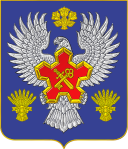 ВОЛГОГРАДСКАЯ ОБЛАСТЬ П О С Т А Н О В Л Е Н И ЕАДМИНИСТРАЦИИ ГОРОДИЩЕНСКОГО МУНИЦИПАЛЬНОГО РАЙОНАот 09 октября 2020 г. № 907-пОб утверждении муниципальной программы Городищенского муниципального района Волгоградской области «Комплексное развитие сельских территорий» на 2021-2025 годыВ соответствии с Бюджетным кодексом Российской Федерации,  Постановлениями Правительства Российской Федерации от 31 мая 2019 года № 696 «Об утверждении государственной программы Российской Федерации «Комплексное развитие сельских территорий» и о внесении изменений в некоторые акты Правительства Российской Федерации», от 15 апреля 2014 г. № 302 «Об утверждении государственной программы Российской Федерации «Развитие физической культуры и спорта», от 26 декабря 2017 г. № 1640 «Об утверждении государственной программы Российской Федерации «Развитие здравоохранения», постановлением администрации Городищенского муниципального района Волгоградской области от 20.08.2009 г. № 2447 «Об утверждении Положения о муниципальных программах», решением коллегии администрации Городищенского муниципального района от 25.09.2020 № 1/8 «Об утверждении проекта муниципальной программы Городищенского муниципального района Волгоградской области «Комплексное развитие сельских территорий» п о с т а н о в л я ю:1.оУтвердить прилагаемую муниципальную программу Городищенского муниципального района Волгоградской области «Комплексное развитие сельских территорий» на 2021-2025 годы. 2. Настоящее постановление вступает в силу со дня его подписания и подлежит официальному опубликованию.Глава Городищенского муниципального района                	           	                           А.В. КагитинМуниципальная программа Городищенского муниципального района Волгоградской области «Комплексное развитие сельских территорий» на 2021-2025 годыПаспорт муниципальной программы Городищенского муниципального района Волгоградской области «Комплексное развитие сельских территорий» на 2021-2025 годы1.1. Общая характеристика сферы реализации муниципальной программыАктивное преобразование сельского хозяйства, выполнение поставленных задач по модернизации агропромышленного комплекса является приоритетным направлением для комплексного развития сельских территорий (сельских агломераций) Городищенского муниципального района Волгоградской области.Под сельскими территориями понимаются сельские поселения или сельские поселения и межселенные территории, объединенные общей территорией в границах муниципального района, сельские населенные пункты, рабочие поселки, входящие в состав городских округов (за исключением городского округа город-герой Волгоград), городских поселений. Перечень населенных пунктов и рабочих поселков утверждается приказом комитета сельского хозяйства Волгоградской области.Под сельскими агломерациями понимаются сельские территории, а также поселки городского типа, рабочие поселки, не входящие в состав городских округов, и малые города с численностью населения, постоянно проживающего на их территории, не превышающей 30 тыс. человек. Перечень сельских агломераций утверждается приказом комитета сельского хозяйства Волгоградской области.Предлагаемый комплекс мероприятий включает направления (мероприятия) государственной программы Российской Федерации «Комплексное развитие сельских территорий», утвержденной постановлением Правительства Российской Федерации от 31 мая 2019 г. № 696.Одним из основных инструментов решения стратегической задачи по повышению уровня и качества жизни на селе в Городищенском муниципальном районе Волгоградской области должна стать муниципальная программа Городищенского муниципального района Волгоградской области «Комплексное развитие сельских территорий» (далее именуется - муниципальная программа).Результаты ее реализации позволят стабилизировать численность сельского населения, поднять уровень занятости и доходов, улучшить условия жизни на сельских территориях до уровня жизни городского населения.В совокупности достижение к 2025 году предусмотренных муниципальной программой целевых показателей будет способствовать укреплению основ для комплексного и эффективного развития сельского хозяйства и обеспечения агропродовольственной безопасности Городищенского муниципального района Волгоградской области.Отсутствие возможности удовлетворить свои насущные потребности, сложные условия жизни сельского населения, недостаточная вовлеченность сельского населения в практики гражданского общества, слабое развитие транспортной инфраструктуры и средств связи не позволяют реализовать потенциал сельских территорий в полной мере.Возможными внешними факторами (рисками) реализации муниципальной программы могут являться:- макроэкономические риски, связанные с возможностью ухудшения внутренней и внешней экономической конъюнктуры, замедлением темпов роста экономики и повышением уровня инфляции;- финансовые риски, связанные с возможностью возникновения бюджетного дефицита и вследствие этого недостаточным уровнем бюджетного финансирования;- природные риски, связанные с воздействием на жизнедеятельность сельского населения опасных природных явлений.Возможными внутренними рисками при реализации муниципальной программы являются:- организационные риски, связанные с ошибками планирования, прогнозирования, низким уровнем взаимодействия между структурными подразделениями;- производственные риски, связанные со срывом сроков исполнения работ по строительству объектов социальной и инженерной инфраструктуры, с качеством выполненных работ.В целях минимизации рисков в процессе реализации муниципальной программы предусматриваются:- осуществление эффективного управления;- мониторинг выполнения муниципальной программы, регулярный анализ реализации мероприятий муниципальной программы;- перераспределение объемов финансирования в зависимости от динамики и темпов достижения поставленной цели, изменений во внешней среде;- разработка дополнительных мероприятий.1.2. Цели, задачи, сроки и этапы реализации муниципальной программыЦелями муниципальной программы являются:- сохранение численности сельского населения на уровне не менее 61 246 человек в 2025 году;- реализация мероприятий по благоустройству сельских территорий – не менее 8 мероприятий.Для достижения поставленных целей в рамках реализации муниципальной программы необходимо решить следующие задачи:- приближение условий жизнедеятельности в сельских поселениях к городским стандартам при сохранении особенностей сельского расселения, застройки и образа жизни;- расширение социально-экономических и трудовых связей села с малыми городами и поселками городского типа, формирование единых сельско-городских рынков труда, систем социально-культурного и торгово-бытового обслуживания населения;- повышение уровня занятости сельского населения, содействие созданию новых рабочих мест путем формирования благоприятных инфраструктурных условий для развития сельскохозяйственной и альтернативной деятельности;- повышение уровня и диверсификация источников доходов сельского населения, снижение масштабов бедности на сельских территориях;- повышение доступности и качества предоставляемых сельским гражданам социально-культурных, торгово-бытовых и муниципальных услуг путем развития дорожно-транспортных и информационно-телекоммуникационных сетей, мобильных и дистанционных форм обслуживания, укрепления и модернизации материально-технической базы образования, здравоохранения, культуры, физкультуры и спорта и так далее;- создание экологически безопасных условий жизнедеятельности в сельских поселениях, сохранение, восстановление и наращивание человеческого, культурного и природного потенциала сельских территорий;- повышение привлекательности жизни в сельской местности для переселения горожан и соотечественников из-за рубежа;- повышение уровня научно-информационного и методического обеспечения комплексного развития сельских территорий.Муниципальная программа реализуется в 2021 - 2025 годах в один этап.Программа предполагает наращивание темпов комплексного развития сельских территорий (сельских агломераций) Городищенского муниципального района Волгоградской области согласно прогнозируемому росту потребности в создании комфортных условий проживания в сельской местности с учетом инвестиционной привлекательности Городищенского муниципального района Волгоградской области. Контрольный срок реализации муниципальной программы - 31 декабря 2025 г.1.3. Целевые показатели достижения целей и решения задач, основные ожидаемые конечные результаты муниципальной программыЦелевыми показателями муниципальной программы являются:- количество реализованных проектов комплексного развития сельских территорий (агломераций) - 1 единица;- количество реализованных на сельских территориях мероприятий по благоустройству - 8 мероприятий.По итогам реализации муниципальной программы планируется обеспечить достижение следующих основных ожидаемых результатов:- улучшение условий проживания сельского населения и формирование социальной инженерной инфраструктуры сельских территорий;- повышение привлекательности сельской местности для проживания и трудовой деятельности;- повышение уровня благоустройства сельских территорий.2.1. Обобщенная характеристика основных мероприятий муниципальной программыДостижение целей и решение задач муниципальной программы обеспечивается путем реализации ряда мероприятий. Перечень мероприятий муниципальной программы, реализуемых в 2021 - 2025 годах, представлен в приложении 1.Основными мероприятиями муниципальной программы являются:- обеспечение комплексного развития сельских территорий;- благоустройство сельских территорий.2.2. Обоснование объема финансовых ресурсов, необходимых для реализации муниципальной программыОбщий объем финансирования муниципальной программы составляет 15 582,663 тыс. рублей, в том числе за счет средств:федерального бюджета – 9 656,004 тыс. рублей;областного бюджета – 1 514,653 тыс. рублей;бюджетов городских, сельских поселений – 3 508,418 тыс. рублей;внебюджетных источников – 34,000 тыс. рублей;вклад граждан, индивидуальных предпринимателей, юридических лиц                                 (в т.ч. трудовым участием) – 869,588 тыс. рублей.3.1. Механизм реализации муниципальной программы7.1. Реализация муниципальной программы осуществляется исполнителем муниципальной программы с участием заинтересованных структурных подразделений администрации Городищенского муниципального района, а также органов местного самоуправления городских и сельских поселений Городищенского муниципального района.Исполнителем муниципальной программы является отдел по сельскому хозяйству и экологии администрации Городищенского муниципального района Волгоградской области.Отдел по сельскому хозяйству и экологии администрации Городищенского муниципального района Волгоградской области как ответственный исполнитель муниципальной программы:- координирует деятельность структурных подразделений администрации Городищенского муниципального района Волгоградской области, органов местного самоуправления городских и сельских поселений Городищенского муниципального района Волгоградской области по реализации муниципальной программы;- организует информационную и разъяснительную работу, направленную на освещение целей и задач муниципальной программы;- готовит ежегодные отчёты о ходе реализации муниципальной программы.Исполнитель муниципальной программы в пределах своих полномочий:- осуществляет нормативное, правовое и методическое обеспечение реализации муниципальной программы;- согласовывает с основными участниками муниципальной программы возможные сроки выполнения мероприятий, предложения по объемам и источникам финансирования;- осуществляет взаимодействие с органами исполнительной власти Волгоградской области по вопросу заключения соглашений о предоставлении субсидий (субвенций) из регионального бюджета бюджету Городищенского муниципального района Волгоградской области, с органами местного самоуправления Городищенского муниципального района Волгоградской области по вопросу заключения соглашений о предоставлении иных межбюджетных трансфертов из бюджета Городищенского муниципального района органам местного самоуправления городских, сельских поселений Городищенского муниципального района Волгоградской области и по вопросу заключения соглашений о предоставлении иных межбюджетных трансфертов из бюджетов органов местного самоуправления городских, сельских поселений Городищенского муниципального района Волгоградской области бюджету Городищенского муниципального района Волгоградской области;- контролирует ход выполнения мероприятий муниципальной программы.Оценка эффективности реализации муниципальной программы осуществляется в соответствии с постановлением администрации Городищенского муниципального района от 20.08.2009 г. № 2447 «Об утверждении Положения о муниципальных программах».7.2. В рамках основного мероприятия «Обеспечение комплексного развития сельских территорий» предусматривается:1) реализация проектов комплексного развития сельских территорий или сельских агломераций;2) организация в границах муниципальных образований Волгоградской области газоснабжения в части строительства и реконструкции объектов газоснабжения в соответствии с Законом Волгоградской области от 10 июня 2016 г. № 50-ОД «О наделении органов местного самоуправления муниципальных образований Волгоградской области отдельными государственными полномочиями Волгоградской области по организации в границах муниципальных образований Волгоградской области газоснабжения в части строительства и реконструкции объектов газоснабжения», создание условий для развития медицинской помощи и обеспечения ее доступности для граждан в части строительства и реконструкции объектов первичной медико-санитарной помощи на софинансирование мероприятий, предусмотренных проектами комплексного развития сельских территорий в соответствии с Законом Волгоградской области от 01 апреля 2014 г. № 51-ОД                              «О наделении органов местного самоуправления муниципальных районов и городских округов Волгоградской области отдельными государственными полномочиями Волгоградской области по созданию условий для развития медицинской помощи и обеспечения ее доступности для граждан в части строительства и реконструкции объектов первичной медико-санитарной помощи».7.3. В рамках основного мероприятия «Благоустройство сельских территорий» предусматривается реализация мероприятий по благоустройству сельских территорий.7.4. Мероприятия, реализуемые в рамках программы, реализация которых не относится к полномочиям муниципальных районов в соответствии с Федеральным законом от 06.10.2003 № 131-ФЗ «Об общих принципах организации местного самоуправления в Российской Федерации», реализуются администрацией Городищенского муниципального района в случае принятия соответствующих полномочий от городских, сельских поселений Городищенского муниципального района в рамках представленных иных межбюджетных трансфертов.  7.5. Исполнитель муниципальной программы ежегодно направляет в отдел экономики до 1 февраля отчёт о выполнении муниципальной программы за предшествующий год.Отчёт должен содержать: информацию о ходе и полноте выполнения мероприятий муниципальной программы, в том числе не требующих финансирования; сведения о соотношении фактических показателей реализации муниципальных программ показателям, установленным при утверждении муниципальных программ главой администрации Городищенского муниципального района (с учётом откорректированных показателей в процессе реализации муниципальной программы) (согласно приложению 3 к постановлению администрации Городищенского муниципального района Волгоградской области от 20.08.2009 № 2447 «Об утверждении Положения о муниципальных программах»); данные об объёмах и целевом использовании средств бюджета Городищенского муниципального района, средств федерального и областного бюджетов, привлечённых внебюджетных средств (согласно приложению 4 к постановлению администрации Городищенского муниципального района Волгоградской области от 20.08.2009 № 2447 «Об утверждении Положения о муниципальных программах»).Отдел экономики с участием финансового органа, исполнителей муниципальных программ до 1 марта каждого года подготавливает и представляет главе администрации Городищенского муниципального района сводный отчёт о ходе реализации муниципальных программ за отчётный год.Отчётность об использовании средств субсидий и субвенций из регионального бюджета, средств иных межбюджетных трансфертов из бюджетов городских и сельских поселений Городищенского муниципального района предоставляется в соответствии с заключенными соглашениями.3.2. Перечень имущества, создаваемого (приобретаемого) в ходереализации муниципальной программы. Сведения о правахна имущество, создаваемое (приобретаемое) в ходе реализациимуниципальной программыИмущество, создаваемое (приобретаемое) органами местного самоуправления Городищенского муниципального района Волгоградской области за счет полученных субсидий из областного бюджета, предоставленных на софинансирование расходных обязательств муниципальных образований по вопросам местного значения, является собственностью соответствующего муниципального образования.Имущество, создаваемое (приобретаемое) органами местного самоуправления Городищенского муниципального района Волгоградской области за счет полученных субвенций областного бюджета на выполнение государственных полномочий, является собственностью Волгоградской области.Приложение № 1УТВЕРЖДЕНО:постановлением администрации Городищенского муниципального районаот 09 октября 2020 г. № 907-п1Наименование муниципальной программымуниципальная программа Городищенского муниципального района Волгоградской области «Комплексное развитие сельских территорий»2Дата принятия решения о разработке муниципальной программы (наименование и номер нормативного правового акта администрации Городищенского муниципального района)распоряжение администрации Городищенского муниципального района от 11.06.2020 № 226-р                     «О разработке муниципальной программы Городищенского муниципального района Волгоградской области «Комплексное развитие сельских территорий»3Администратор муниципальной программызаместитель главы Городищенского муниципального района Волгоградской области, курирующий сельское хозяйство 4Разработчик муниципальной программыотдел по сельскому хозяйству и экологии администрации Городищенского муниципального района Волгоградской области5Исполнитель муниципальной программыотдел по сельскому хозяйству и экологии администрации Городищенского муниципального района Волгоградской области6Цели и задачи муниципальной программыЦели:- сохранение численности сельского населения на уровне не менее 61 246 человек в 2025 году;- реализация мероприятий по благоустройству сельских территорий – не менее 8 мероприятий.Задачи:- приближение условий жизнедеятельности в сельских поселениях к городским стандартам при сохранении особенностей сельского расселения, застройки и образа жизни;- расширение социально-экономических и трудовых связей села с малыми городами и поселками городского типа, формирование единых сельско-городских рынков труда, систем социально-культурного и торгово-бытового обслуживания населения;- повышение уровня занятости сельского населения, содействие созданию новых рабочих мест путем формирования благоприятных инфраструктурных условий для развития сельскохозяйственной и альтернативной деятельности;- повышение уровня и диверсификация источников доходов сельского населения, снижение масштабов бедности на сельских территориях;- повышение доступности и качества предоставляемых сельским гражданам социально-культурных, торгово-бытовых и государственных услуг путем развития дорожно-транспортных и информационно-телекоммуникационных сетей, мобильных и дистанционных форм обслуживания, укрепления и модернизации материально-технической базы образования, здравоохранения, культуры, физкультуры и спорта и так далее;- создание экологически безопасных условий жизнедеятельности в сельских поселениях, сохранение, восстановление и наращивание человеческого, культурного и природного потенциала сельских территорий;- повышение привлекательности жизни в сельской местности для переселения горожан и соотечественников из-за рубежа;- повышение уровня научно-информационного и методического обеспечения комплексного развития сельских территорий7Важнейшие целевые показатели муниципальной программыколичество реализованных проектов комплексного развития сельских территорий (агломераций) -                        1 единица;количество реализованных мероприятий по благоустройству сельских территорий - 8 мероприятий8Программные мероприятия- обеспечение комплексного развития сельских территорий;- благоустройство сельских территорий.9Сроки и этапы реализации муниципальной программы2021-2025 годы в один этап10Перечень подпрограмм муниципальной программы-11Объемы и источники финансирования муниципальной программыобщий объем финансирования муниципальной программы составит 15 582,663 тыс. рублей, из них по годам и источникам финансирования:а) средства федерального бюджета – 9 656,004 тыс. рублей, из них:2021 год – 8 776,004 тыс. рублей;2022 год – 880,000 тыс. рублей;2023 год – 0,000 тыс. рублей;2024 год – 0,000 тыс. рублей;2025 год – 0,000 тыс. рублей;б) средства областного бюджета – 1 514,653 тыс. рублей, из них:2021 год – 1 428,653 тыс. рублей;2022 год – 86,000 тыс. рублей;2023 год – 0,000 тыс. рублей;2024 год – 0,000 тыс. рублей;2025 год – 0,000 тыс. рублей;в) средства бюджетов городских, сельских поселений – 3 508,418 тыс. рублей, из них:2021 год – 3 508,418 тыс. рублей;2022 год – 0,000 тыс. рублей;2023 год - 0,000 тыс. рублей;2024 год - 0,000 тыс. рублей;2025 год - 0,000 тыс. рублей;г) внебюджетные средства – 34,000 тыс. рублей, из них:2021 год – 0,000 тыс. рублей;2022 год – 34,000 тыс. рублей;2023 год – 0,000 тыс. рублей;2024 год – 0,000 тыс. рублей;2025 год – 0,000 тыс. рублей;д) вклад граждан, индивидуальных предпринимателей, юридических лиц (в т.ч. трудовым участием) – 869,588 тыс. рублей, из них:2021 год – 869,588 тыс. рублей;2022 год – 0,000 тыс. рублей;2023 год – 0,000 тыс. рублей;2024 год – 0,000 тыс. рублей;2025 год – 0,000 тыс. рублей.Объемы и источники финансирования муниципальной программыобщий объем финансирования муниципальной программы составит 15 582,663 тыс. рублей, из них по годам и источникам финансирования:а) средства федерального бюджета – 9 656,004 тыс. рублей, из них:2021 год – 8 776,004 тыс. рублей;2022 год – 880,000 тыс. рублей;2023 год – 0,000 тыс. рублей;2024 год – 0,000 тыс. рублей;2025 год – 0,000 тыс. рублей;б) средства областного бюджета – 1 514,653 тыс. рублей, из них:2021 год – 1 428,653 тыс. рублей;2022 год – 86,000 тыс. рублей;2023 год – 0,000 тыс. рублей;2024 год – 0,000 тыс. рублей;2025 год – 0,000 тыс. рублей;в) средства бюджетов городских, сельских поселений – 3 508,418 тыс. рублей, из них:2021 год – 3 508,418 тыс. рублей;2022 год – 0,000 тыс. рублей;2023 год - 0,000 тыс. рублей;2024 год - 0,000 тыс. рублей;2025 год - 0,000 тыс. рублей;г) внебюджетные средства – 34,000 тыс. рублей, из них:2021 год – 0,000 тыс. рублей;2022 год – 34,000 тыс. рублей;2023 год – 0,000 тыс. рублей;2024 год – 0,000 тыс. рублей;2025 год – 0,000 тыс. рублей;д) вклад граждан, индивидуальных предпринимателей, юридических лиц (в т.ч. трудовым участием) – 869,588 тыс. рублей, из них:2021 год – 869,588 тыс. рублей;2022 год – 0,000 тыс. рублей;2023 год – 0,000 тыс. рублей;2024 год – 0,000 тыс. рублей;2025 год – 0,000 тыс. рублей.Объемы и источники финансирования муниципальной программыобщий объем финансирования муниципальной программы составит 15 582,663 тыс. рублей, из них по годам и источникам финансирования:а) средства федерального бюджета – 9 656,004 тыс. рублей, из них:2021 год – 8 776,004 тыс. рублей;2022 год – 880,000 тыс. рублей;2023 год – 0,000 тыс. рублей;2024 год – 0,000 тыс. рублей;2025 год – 0,000 тыс. рублей;б) средства областного бюджета – 1 514,653 тыс. рублей, из них:2021 год – 1 428,653 тыс. рублей;2022 год – 86,000 тыс. рублей;2023 год – 0,000 тыс. рублей;2024 год – 0,000 тыс. рублей;2025 год – 0,000 тыс. рублей;в) средства бюджетов городских, сельских поселений – 3 508,418 тыс. рублей, из них:2021 год – 3 508,418 тыс. рублей;2022 год – 0,000 тыс. рублей;2023 год - 0,000 тыс. рублей;2024 год - 0,000 тыс. рублей;2025 год - 0,000 тыс. рублей;г) внебюджетные средства – 34,000 тыс. рублей, из них:2021 год – 0,000 тыс. рублей;2022 год – 34,000 тыс. рублей;2023 год – 0,000 тыс. рублей;2024 год – 0,000 тыс. рублей;2025 год – 0,000 тыс. рублей;д) вклад граждан, индивидуальных предпринимателей, юридических лиц (в т.ч. трудовым участием) – 869,588 тыс. рублей, из них:2021 год – 869,588 тыс. рублей;2022 год – 0,000 тыс. рублей;2023 год – 0,000 тыс. рублей;2024 год – 0,000 тыс. рублей;2025 год – 0,000 тыс. рублей.Объемы и источники финансирования муниципальной программыобщий объем финансирования муниципальной программы составит 15 582,663 тыс. рублей, из них по годам и источникам финансирования:а) средства федерального бюджета – 9 656,004 тыс. рублей, из них:2021 год – 8 776,004 тыс. рублей;2022 год – 880,000 тыс. рублей;2023 год – 0,000 тыс. рублей;2024 год – 0,000 тыс. рублей;2025 год – 0,000 тыс. рублей;б) средства областного бюджета – 1 514,653 тыс. рублей, из них:2021 год – 1 428,653 тыс. рублей;2022 год – 86,000 тыс. рублей;2023 год – 0,000 тыс. рублей;2024 год – 0,000 тыс. рублей;2025 год – 0,000 тыс. рублей;в) средства бюджетов городских, сельских поселений – 3 508,418 тыс. рублей, из них:2021 год – 3 508,418 тыс. рублей;2022 год – 0,000 тыс. рублей;2023 год - 0,000 тыс. рублей;2024 год - 0,000 тыс. рублей;2025 год - 0,000 тыс. рублей;г) внебюджетные средства – 34,000 тыс. рублей, из них:2021 год – 0,000 тыс. рублей;2022 год – 34,000 тыс. рублей;2023 год – 0,000 тыс. рублей;2024 год – 0,000 тыс. рублей;2025 год – 0,000 тыс. рублей;д) вклад граждан, индивидуальных предпринимателей, юридических лиц (в т.ч. трудовым участием) – 869,588 тыс. рублей, из них:2021 год – 869,588 тыс. рублей;2022 год – 0,000 тыс. рублей;2023 год – 0,000 тыс. рублей;2024 год – 0,000 тыс. рублей;2025 год – 0,000 тыс. рублей.Объемы и источники финансирования муниципальной программыобщий объем финансирования муниципальной программы составит 15 582,663 тыс. рублей, из них по годам и источникам финансирования:а) средства федерального бюджета – 9 656,004 тыс. рублей, из них:2021 год – 8 776,004 тыс. рублей;2022 год – 880,000 тыс. рублей;2023 год – 0,000 тыс. рублей;2024 год – 0,000 тыс. рублей;2025 год – 0,000 тыс. рублей;б) средства областного бюджета – 1 514,653 тыс. рублей, из них:2021 год – 1 428,653 тыс. рублей;2022 год – 86,000 тыс. рублей;2023 год – 0,000 тыс. рублей;2024 год – 0,000 тыс. рублей;2025 год – 0,000 тыс. рублей;в) средства бюджетов городских, сельских поселений – 3 508,418 тыс. рублей, из них:2021 год – 3 508,418 тыс. рублей;2022 год – 0,000 тыс. рублей;2023 год - 0,000 тыс. рублей;2024 год - 0,000 тыс. рублей;2025 год - 0,000 тыс. рублей;г) внебюджетные средства – 34,000 тыс. рублей, из них:2021 год – 0,000 тыс. рублей;2022 год – 34,000 тыс. рублей;2023 год – 0,000 тыс. рублей;2024 год – 0,000 тыс. рублей;2025 год – 0,000 тыс. рублей;д) вклад граждан, индивидуальных предпринимателей, юридических лиц (в т.ч. трудовым участием) – 869,588 тыс. рублей, из них:2021 год – 869,588 тыс. рублей;2022 год – 0,000 тыс. рублей;2023 год – 0,000 тыс. рублей;2024 год – 0,000 тыс. рублей;2025 год – 0,000 тыс. рублей.Объемы и источники финансирования муниципальной программыобщий объем финансирования муниципальной программы составит 15 582,663 тыс. рублей, из них по годам и источникам финансирования:а) средства федерального бюджета – 9 656,004 тыс. рублей, из них:2021 год – 8 776,004 тыс. рублей;2022 год – 880,000 тыс. рублей;2023 год – 0,000 тыс. рублей;2024 год – 0,000 тыс. рублей;2025 год – 0,000 тыс. рублей;б) средства областного бюджета – 1 514,653 тыс. рублей, из них:2021 год – 1 428,653 тыс. рублей;2022 год – 86,000 тыс. рублей;2023 год – 0,000 тыс. рублей;2024 год – 0,000 тыс. рублей;2025 год – 0,000 тыс. рублей;в) средства бюджетов городских, сельских поселений – 3 508,418 тыс. рублей, из них:2021 год – 3 508,418 тыс. рублей;2022 год – 0,000 тыс. рублей;2023 год - 0,000 тыс. рублей;2024 год - 0,000 тыс. рублей;2025 год - 0,000 тыс. рублей;г) внебюджетные средства – 34,000 тыс. рублей, из них:2021 год – 0,000 тыс. рублей;2022 год – 34,000 тыс. рублей;2023 год – 0,000 тыс. рублей;2024 год – 0,000 тыс. рублей;2025 год – 0,000 тыс. рублей;д) вклад граждан, индивидуальных предпринимателей, юридических лиц (в т.ч. трудовым участием) – 869,588 тыс. рублей, из них:2021 год – 869,588 тыс. рублей;2022 год – 0,000 тыс. рублей;2023 год – 0,000 тыс. рублей;2024 год – 0,000 тыс. рублей;2025 год – 0,000 тыс. рублей.Объемы и источники финансирования муниципальной программыобщий объем финансирования муниципальной программы составит 15 582,663 тыс. рублей, из них по годам и источникам финансирования:а) средства федерального бюджета – 9 656,004 тыс. рублей, из них:2021 год – 8 776,004 тыс. рублей;2022 год – 880,000 тыс. рублей;2023 год – 0,000 тыс. рублей;2024 год – 0,000 тыс. рублей;2025 год – 0,000 тыс. рублей;б) средства областного бюджета – 1 514,653 тыс. рублей, из них:2021 год – 1 428,653 тыс. рублей;2022 год – 86,000 тыс. рублей;2023 год – 0,000 тыс. рублей;2024 год – 0,000 тыс. рублей;2025 год – 0,000 тыс. рублей;в) средства бюджетов городских, сельских поселений – 3 508,418 тыс. рублей, из них:2021 год – 3 508,418 тыс. рублей;2022 год – 0,000 тыс. рублей;2023 год - 0,000 тыс. рублей;2024 год - 0,000 тыс. рублей;2025 год - 0,000 тыс. рублей;г) внебюджетные средства – 34,000 тыс. рублей, из них:2021 год – 0,000 тыс. рублей;2022 год – 34,000 тыс. рублей;2023 год – 0,000 тыс. рублей;2024 год – 0,000 тыс. рублей;2025 год – 0,000 тыс. рублей;д) вклад граждан, индивидуальных предпринимателей, юридических лиц (в т.ч. трудовым участием) – 869,588 тыс. рублей, из них:2021 год – 869,588 тыс. рублей;2022 год – 0,000 тыс. рублей;2023 год – 0,000 тыс. рублей;2024 год – 0,000 тыс. рублей;2025 год – 0,000 тыс. рублей.Объемы и источники финансирования муниципальной программыобщий объем финансирования муниципальной программы составит 15 582,663 тыс. рублей, из них по годам и источникам финансирования:а) средства федерального бюджета – 9 656,004 тыс. рублей, из них:2021 год – 8 776,004 тыс. рублей;2022 год – 880,000 тыс. рублей;2023 год – 0,000 тыс. рублей;2024 год – 0,000 тыс. рублей;2025 год – 0,000 тыс. рублей;б) средства областного бюджета – 1 514,653 тыс. рублей, из них:2021 год – 1 428,653 тыс. рублей;2022 год – 86,000 тыс. рублей;2023 год – 0,000 тыс. рублей;2024 год – 0,000 тыс. рублей;2025 год – 0,000 тыс. рублей;в) средства бюджетов городских, сельских поселений – 3 508,418 тыс. рублей, из них:2021 год – 3 508,418 тыс. рублей;2022 год – 0,000 тыс. рублей;2023 год - 0,000 тыс. рублей;2024 год - 0,000 тыс. рублей;2025 год - 0,000 тыс. рублей;г) внебюджетные средства – 34,000 тыс. рублей, из них:2021 год – 0,000 тыс. рублей;2022 год – 34,000 тыс. рублей;2023 год – 0,000 тыс. рублей;2024 год – 0,000 тыс. рублей;2025 год – 0,000 тыс. рублей;д) вклад граждан, индивидуальных предпринимателей, юридических лиц (в т.ч. трудовым участием) – 869,588 тыс. рублей, из них:2021 год – 869,588 тыс. рублей;2022 год – 0,000 тыс. рублей;2023 год – 0,000 тыс. рублей;2024 год – 0,000 тыс. рублей;2025 год – 0,000 тыс. рублей.Объемы и источники финансирования муниципальной программыобщий объем финансирования муниципальной программы составит 15 582,663 тыс. рублей, из них по годам и источникам финансирования:а) средства федерального бюджета – 9 656,004 тыс. рублей, из них:2021 год – 8 776,004 тыс. рублей;2022 год – 880,000 тыс. рублей;2023 год – 0,000 тыс. рублей;2024 год – 0,000 тыс. рублей;2025 год – 0,000 тыс. рублей;б) средства областного бюджета – 1 514,653 тыс. рублей, из них:2021 год – 1 428,653 тыс. рублей;2022 год – 86,000 тыс. рублей;2023 год – 0,000 тыс. рублей;2024 год – 0,000 тыс. рублей;2025 год – 0,000 тыс. рублей;в) средства бюджетов городских, сельских поселений – 3 508,418 тыс. рублей, из них:2021 год – 3 508,418 тыс. рублей;2022 год – 0,000 тыс. рублей;2023 год - 0,000 тыс. рублей;2024 год - 0,000 тыс. рублей;2025 год - 0,000 тыс. рублей;г) внебюджетные средства – 34,000 тыс. рублей, из них:2021 год – 0,000 тыс. рублей;2022 год – 34,000 тыс. рублей;2023 год – 0,000 тыс. рублей;2024 год – 0,000 тыс. рублей;2025 год – 0,000 тыс. рублей;д) вклад граждан, индивидуальных предпринимателей, юридических лиц (в т.ч. трудовым участием) – 869,588 тыс. рублей, из них:2021 год – 869,588 тыс. рублей;2022 год – 0,000 тыс. рублей;2023 год – 0,000 тыс. рублей;2024 год – 0,000 тыс. рублей;2025 год – 0,000 тыс. рублей.Объемы и источники финансирования муниципальной программыобщий объем финансирования муниципальной программы составит 15 582,663 тыс. рублей, из них по годам и источникам финансирования:а) средства федерального бюджета – 9 656,004 тыс. рублей, из них:2021 год – 8 776,004 тыс. рублей;2022 год – 880,000 тыс. рублей;2023 год – 0,000 тыс. рублей;2024 год – 0,000 тыс. рублей;2025 год – 0,000 тыс. рублей;б) средства областного бюджета – 1 514,653 тыс. рублей, из них:2021 год – 1 428,653 тыс. рублей;2022 год – 86,000 тыс. рублей;2023 год – 0,000 тыс. рублей;2024 год – 0,000 тыс. рублей;2025 год – 0,000 тыс. рублей;в) средства бюджетов городских, сельских поселений – 3 508,418 тыс. рублей, из них:2021 год – 3 508,418 тыс. рублей;2022 год – 0,000 тыс. рублей;2023 год - 0,000 тыс. рублей;2024 год - 0,000 тыс. рублей;2025 год - 0,000 тыс. рублей;г) внебюджетные средства – 34,000 тыс. рублей, из них:2021 год – 0,000 тыс. рублей;2022 год – 34,000 тыс. рублей;2023 год – 0,000 тыс. рублей;2024 год – 0,000 тыс. рублей;2025 год – 0,000 тыс. рублей;д) вклад граждан, индивидуальных предпринимателей, юридических лиц (в т.ч. трудовым участием) – 869,588 тыс. рублей, из них:2021 год – 869,588 тыс. рублей;2022 год – 0,000 тыс. рублей;2023 год – 0,000 тыс. рублей;2024 год – 0,000 тыс. рублей;2025 год – 0,000 тыс. рублей.Объемы и источники финансирования муниципальной программыобщий объем финансирования муниципальной программы составит 15 582,663 тыс. рублей, из них по годам и источникам финансирования:а) средства федерального бюджета – 9 656,004 тыс. рублей, из них:2021 год – 8 776,004 тыс. рублей;2022 год – 880,000 тыс. рублей;2023 год – 0,000 тыс. рублей;2024 год – 0,000 тыс. рублей;2025 год – 0,000 тыс. рублей;б) средства областного бюджета – 1 514,653 тыс. рублей, из них:2021 год – 1 428,653 тыс. рублей;2022 год – 86,000 тыс. рублей;2023 год – 0,000 тыс. рублей;2024 год – 0,000 тыс. рублей;2025 год – 0,000 тыс. рублей;в) средства бюджетов городских, сельских поселений – 3 508,418 тыс. рублей, из них:2021 год – 3 508,418 тыс. рублей;2022 год – 0,000 тыс. рублей;2023 год - 0,000 тыс. рублей;2024 год - 0,000 тыс. рублей;2025 год - 0,000 тыс. рублей;г) внебюджетные средства – 34,000 тыс. рублей, из них:2021 год – 0,000 тыс. рублей;2022 год – 34,000 тыс. рублей;2023 год – 0,000 тыс. рублей;2024 год – 0,000 тыс. рублей;2025 год – 0,000 тыс. рублей;д) вклад граждан, индивидуальных предпринимателей, юридических лиц (в т.ч. трудовым участием) – 869,588 тыс. рублей, из них:2021 год – 869,588 тыс. рублей;2022 год – 0,000 тыс. рублей;2023 год – 0,000 тыс. рублей;2024 год – 0,000 тыс. рублей;2025 год – 0,000 тыс. рублей.Объемы и источники финансирования муниципальной программыобщий объем финансирования муниципальной программы составит 15 582,663 тыс. рублей, из них по годам и источникам финансирования:а) средства федерального бюджета – 9 656,004 тыс. рублей, из них:2021 год – 8 776,004 тыс. рублей;2022 год – 880,000 тыс. рублей;2023 год – 0,000 тыс. рублей;2024 год – 0,000 тыс. рублей;2025 год – 0,000 тыс. рублей;б) средства областного бюджета – 1 514,653 тыс. рублей, из них:2021 год – 1 428,653 тыс. рублей;2022 год – 86,000 тыс. рублей;2023 год – 0,000 тыс. рублей;2024 год – 0,000 тыс. рублей;2025 год – 0,000 тыс. рублей;в) средства бюджетов городских, сельских поселений – 3 508,418 тыс. рублей, из них:2021 год – 3 508,418 тыс. рублей;2022 год – 0,000 тыс. рублей;2023 год - 0,000 тыс. рублей;2024 год - 0,000 тыс. рублей;2025 год - 0,000 тыс. рублей;г) внебюджетные средства – 34,000 тыс. рублей, из них:2021 год – 0,000 тыс. рублей;2022 год – 34,000 тыс. рублей;2023 год – 0,000 тыс. рублей;2024 год – 0,000 тыс. рублей;2025 год – 0,000 тыс. рублей;д) вклад граждан, индивидуальных предпринимателей, юридических лиц (в т.ч. трудовым участием) – 869,588 тыс. рублей, из них:2021 год – 869,588 тыс. рублей;2022 год – 0,000 тыс. рублей;2023 год – 0,000 тыс. рублей;2024 год – 0,000 тыс. рублей;2025 год – 0,000 тыс. рублей.Объемы и источники финансирования муниципальной программыобщий объем финансирования муниципальной программы составит 15 582,663 тыс. рублей, из них по годам и источникам финансирования:а) средства федерального бюджета – 9 656,004 тыс. рублей, из них:2021 год – 8 776,004 тыс. рублей;2022 год – 880,000 тыс. рублей;2023 год – 0,000 тыс. рублей;2024 год – 0,000 тыс. рублей;2025 год – 0,000 тыс. рублей;б) средства областного бюджета – 1 514,653 тыс. рублей, из них:2021 год – 1 428,653 тыс. рублей;2022 год – 86,000 тыс. рублей;2023 год – 0,000 тыс. рублей;2024 год – 0,000 тыс. рублей;2025 год – 0,000 тыс. рублей;в) средства бюджетов городских, сельских поселений – 3 508,418 тыс. рублей, из них:2021 год – 3 508,418 тыс. рублей;2022 год – 0,000 тыс. рублей;2023 год - 0,000 тыс. рублей;2024 год - 0,000 тыс. рублей;2025 год - 0,000 тыс. рублей;г) внебюджетные средства – 34,000 тыс. рублей, из них:2021 год – 0,000 тыс. рублей;2022 год – 34,000 тыс. рублей;2023 год – 0,000 тыс. рублей;2024 год – 0,000 тыс. рублей;2025 год – 0,000 тыс. рублей;д) вклад граждан, индивидуальных предпринимателей, юридических лиц (в т.ч. трудовым участием) – 869,588 тыс. рублей, из них:2021 год – 869,588 тыс. рублей;2022 год – 0,000 тыс. рублей;2023 год – 0,000 тыс. рублей;2024 год – 0,000 тыс. рублей;2025 год – 0,000 тыс. рублей.Объемы и источники финансирования муниципальной программыобщий объем финансирования муниципальной программы составит 15 582,663 тыс. рублей, из них по годам и источникам финансирования:а) средства федерального бюджета – 9 656,004 тыс. рублей, из них:2021 год – 8 776,004 тыс. рублей;2022 год – 880,000 тыс. рублей;2023 год – 0,000 тыс. рублей;2024 год – 0,000 тыс. рублей;2025 год – 0,000 тыс. рублей;б) средства областного бюджета – 1 514,653 тыс. рублей, из них:2021 год – 1 428,653 тыс. рублей;2022 год – 86,000 тыс. рублей;2023 год – 0,000 тыс. рублей;2024 год – 0,000 тыс. рублей;2025 год – 0,000 тыс. рублей;в) средства бюджетов городских, сельских поселений – 3 508,418 тыс. рублей, из них:2021 год – 3 508,418 тыс. рублей;2022 год – 0,000 тыс. рублей;2023 год - 0,000 тыс. рублей;2024 год - 0,000 тыс. рублей;2025 год - 0,000 тыс. рублей;г) внебюджетные средства – 34,000 тыс. рублей, из них:2021 год – 0,000 тыс. рублей;2022 год – 34,000 тыс. рублей;2023 год – 0,000 тыс. рублей;2024 год – 0,000 тыс. рублей;2025 год – 0,000 тыс. рублей;д) вклад граждан, индивидуальных предпринимателей, юридических лиц (в т.ч. трудовым участием) – 869,588 тыс. рублей, из них:2021 год – 869,588 тыс. рублей;2022 год – 0,000 тыс. рублей;2023 год – 0,000 тыс. рублей;2024 год – 0,000 тыс. рублей;2025 год – 0,000 тыс. рублей.Объемы и источники финансирования муниципальной программыобщий объем финансирования муниципальной программы составит 15 582,663 тыс. рублей, из них по годам и источникам финансирования:а) средства федерального бюджета – 9 656,004 тыс. рублей, из них:2021 год – 8 776,004 тыс. рублей;2022 год – 880,000 тыс. рублей;2023 год – 0,000 тыс. рублей;2024 год – 0,000 тыс. рублей;2025 год – 0,000 тыс. рублей;б) средства областного бюджета – 1 514,653 тыс. рублей, из них:2021 год – 1 428,653 тыс. рублей;2022 год – 86,000 тыс. рублей;2023 год – 0,000 тыс. рублей;2024 год – 0,000 тыс. рублей;2025 год – 0,000 тыс. рублей;в) средства бюджетов городских, сельских поселений – 3 508,418 тыс. рублей, из них:2021 год – 3 508,418 тыс. рублей;2022 год – 0,000 тыс. рублей;2023 год - 0,000 тыс. рублей;2024 год - 0,000 тыс. рублей;2025 год - 0,000 тыс. рублей;г) внебюджетные средства – 34,000 тыс. рублей, из них:2021 год – 0,000 тыс. рублей;2022 год – 34,000 тыс. рублей;2023 год – 0,000 тыс. рублей;2024 год – 0,000 тыс. рублей;2025 год – 0,000 тыс. рублей;д) вклад граждан, индивидуальных предпринимателей, юридических лиц (в т.ч. трудовым участием) – 869,588 тыс. рублей, из них:2021 год – 869,588 тыс. рублей;2022 год – 0,000 тыс. рублей;2023 год – 0,000 тыс. рублей;2024 год – 0,000 тыс. рублей;2025 год – 0,000 тыс. рублей.Объемы и источники финансирования муниципальной программыобщий объем финансирования муниципальной программы составит 15 582,663 тыс. рублей, из них по годам и источникам финансирования:а) средства федерального бюджета – 9 656,004 тыс. рублей, из них:2021 год – 8 776,004 тыс. рублей;2022 год – 880,000 тыс. рублей;2023 год – 0,000 тыс. рублей;2024 год – 0,000 тыс. рублей;2025 год – 0,000 тыс. рублей;б) средства областного бюджета – 1 514,653 тыс. рублей, из них:2021 год – 1 428,653 тыс. рублей;2022 год – 86,000 тыс. рублей;2023 год – 0,000 тыс. рублей;2024 год – 0,000 тыс. рублей;2025 год – 0,000 тыс. рублей;в) средства бюджетов городских, сельских поселений – 3 508,418 тыс. рублей, из них:2021 год – 3 508,418 тыс. рублей;2022 год – 0,000 тыс. рублей;2023 год - 0,000 тыс. рублей;2024 год - 0,000 тыс. рублей;2025 год - 0,000 тыс. рублей;г) внебюджетные средства – 34,000 тыс. рублей, из них:2021 год – 0,000 тыс. рублей;2022 год – 34,000 тыс. рублей;2023 год – 0,000 тыс. рублей;2024 год – 0,000 тыс. рублей;2025 год – 0,000 тыс. рублей;д) вклад граждан, индивидуальных предпринимателей, юридических лиц (в т.ч. трудовым участием) – 869,588 тыс. рублей, из них:2021 год – 869,588 тыс. рублей;2022 год – 0,000 тыс. рублей;2023 год – 0,000 тыс. рублей;2024 год – 0,000 тыс. рублей;2025 год – 0,000 тыс. рублей.Объемы и источники финансирования муниципальной программыобщий объем финансирования муниципальной программы составит 15 582,663 тыс. рублей, из них по годам и источникам финансирования:а) средства федерального бюджета – 9 656,004 тыс. рублей, из них:2021 год – 8 776,004 тыс. рублей;2022 год – 880,000 тыс. рублей;2023 год – 0,000 тыс. рублей;2024 год – 0,000 тыс. рублей;2025 год – 0,000 тыс. рублей;б) средства областного бюджета – 1 514,653 тыс. рублей, из них:2021 год – 1 428,653 тыс. рублей;2022 год – 86,000 тыс. рублей;2023 год – 0,000 тыс. рублей;2024 год – 0,000 тыс. рублей;2025 год – 0,000 тыс. рублей;в) средства бюджетов городских, сельских поселений – 3 508,418 тыс. рублей, из них:2021 год – 3 508,418 тыс. рублей;2022 год – 0,000 тыс. рублей;2023 год - 0,000 тыс. рублей;2024 год - 0,000 тыс. рублей;2025 год - 0,000 тыс. рублей;г) внебюджетные средства – 34,000 тыс. рублей, из них:2021 год – 0,000 тыс. рублей;2022 год – 34,000 тыс. рублей;2023 год – 0,000 тыс. рублей;2024 год – 0,000 тыс. рублей;2025 год – 0,000 тыс. рублей;д) вклад граждан, индивидуальных предпринимателей, юридических лиц (в т.ч. трудовым участием) – 869,588 тыс. рублей, из них:2021 год – 869,588 тыс. рублей;2022 год – 0,000 тыс. рублей;2023 год – 0,000 тыс. рублей;2024 год – 0,000 тыс. рублей;2025 год – 0,000 тыс. рублей.Объемы и источники финансирования муниципальной программыобщий объем финансирования муниципальной программы составит 15 582,663 тыс. рублей, из них по годам и источникам финансирования:а) средства федерального бюджета – 9 656,004 тыс. рублей, из них:2021 год – 8 776,004 тыс. рублей;2022 год – 880,000 тыс. рублей;2023 год – 0,000 тыс. рублей;2024 год – 0,000 тыс. рублей;2025 год – 0,000 тыс. рублей;б) средства областного бюджета – 1 514,653 тыс. рублей, из них:2021 год – 1 428,653 тыс. рублей;2022 год – 86,000 тыс. рублей;2023 год – 0,000 тыс. рублей;2024 год – 0,000 тыс. рублей;2025 год – 0,000 тыс. рублей;в) средства бюджетов городских, сельских поселений – 3 508,418 тыс. рублей, из них:2021 год – 3 508,418 тыс. рублей;2022 год – 0,000 тыс. рублей;2023 год - 0,000 тыс. рублей;2024 год - 0,000 тыс. рублей;2025 год - 0,000 тыс. рублей;г) внебюджетные средства – 34,000 тыс. рублей, из них:2021 год – 0,000 тыс. рублей;2022 год – 34,000 тыс. рублей;2023 год – 0,000 тыс. рублей;2024 год – 0,000 тыс. рублей;2025 год – 0,000 тыс. рублей;д) вклад граждан, индивидуальных предпринимателей, юридических лиц (в т.ч. трудовым участием) – 869,588 тыс. рублей, из них:2021 год – 869,588 тыс. рублей;2022 год – 0,000 тыс. рублей;2023 год – 0,000 тыс. рублей;2024 год – 0,000 тыс. рублей;2025 год – 0,000 тыс. рублей.Объемы и источники финансирования муниципальной программыобщий объем финансирования муниципальной программы составит 15 582,663 тыс. рублей, из них по годам и источникам финансирования:а) средства федерального бюджета – 9 656,004 тыс. рублей, из них:2021 год – 8 776,004 тыс. рублей;2022 год – 880,000 тыс. рублей;2023 год – 0,000 тыс. рублей;2024 год – 0,000 тыс. рублей;2025 год – 0,000 тыс. рублей;б) средства областного бюджета – 1 514,653 тыс. рублей, из них:2021 год – 1 428,653 тыс. рублей;2022 год – 86,000 тыс. рублей;2023 год – 0,000 тыс. рублей;2024 год – 0,000 тыс. рублей;2025 год – 0,000 тыс. рублей;в) средства бюджетов городских, сельских поселений – 3 508,418 тыс. рублей, из них:2021 год – 3 508,418 тыс. рублей;2022 год – 0,000 тыс. рублей;2023 год - 0,000 тыс. рублей;2024 год - 0,000 тыс. рублей;2025 год - 0,000 тыс. рублей;г) внебюджетные средства – 34,000 тыс. рублей, из них:2021 год – 0,000 тыс. рублей;2022 год – 34,000 тыс. рублей;2023 год – 0,000 тыс. рублей;2024 год – 0,000 тыс. рублей;2025 год – 0,000 тыс. рублей;д) вклад граждан, индивидуальных предпринимателей, юридических лиц (в т.ч. трудовым участием) – 869,588 тыс. рублей, из них:2021 год – 869,588 тыс. рублей;2022 год – 0,000 тыс. рублей;2023 год – 0,000 тыс. рублей;2024 год – 0,000 тыс. рублей;2025 год – 0,000 тыс. рублей.Объемы и источники финансирования муниципальной программыобщий объем финансирования муниципальной программы составит 15 582,663 тыс. рублей, из них по годам и источникам финансирования:а) средства федерального бюджета – 9 656,004 тыс. рублей, из них:2021 год – 8 776,004 тыс. рублей;2022 год – 880,000 тыс. рублей;2023 год – 0,000 тыс. рублей;2024 год – 0,000 тыс. рублей;2025 год – 0,000 тыс. рублей;б) средства областного бюджета – 1 514,653 тыс. рублей, из них:2021 год – 1 428,653 тыс. рублей;2022 год – 86,000 тыс. рублей;2023 год – 0,000 тыс. рублей;2024 год – 0,000 тыс. рублей;2025 год – 0,000 тыс. рублей;в) средства бюджетов городских, сельских поселений – 3 508,418 тыс. рублей, из них:2021 год – 3 508,418 тыс. рублей;2022 год – 0,000 тыс. рублей;2023 год - 0,000 тыс. рублей;2024 год - 0,000 тыс. рублей;2025 год - 0,000 тыс. рублей;г) внебюджетные средства – 34,000 тыс. рублей, из них:2021 год – 0,000 тыс. рублей;2022 год – 34,000 тыс. рублей;2023 год – 0,000 тыс. рублей;2024 год – 0,000 тыс. рублей;2025 год – 0,000 тыс. рублей;д) вклад граждан, индивидуальных предпринимателей, юридических лиц (в т.ч. трудовым участием) – 869,588 тыс. рублей, из них:2021 год – 869,588 тыс. рублей;2022 год – 0,000 тыс. рублей;2023 год – 0,000 тыс. рублей;2024 год – 0,000 тыс. рублей;2025 год – 0,000 тыс. рублей.Объемы и источники финансирования муниципальной программыобщий объем финансирования муниципальной программы составит 15 582,663 тыс. рублей, из них по годам и источникам финансирования:а) средства федерального бюджета – 9 656,004 тыс. рублей, из них:2021 год – 8 776,004 тыс. рублей;2022 год – 880,000 тыс. рублей;2023 год – 0,000 тыс. рублей;2024 год – 0,000 тыс. рублей;2025 год – 0,000 тыс. рублей;б) средства областного бюджета – 1 514,653 тыс. рублей, из них:2021 год – 1 428,653 тыс. рублей;2022 год – 86,000 тыс. рублей;2023 год – 0,000 тыс. рублей;2024 год – 0,000 тыс. рублей;2025 год – 0,000 тыс. рублей;в) средства бюджетов городских, сельских поселений – 3 508,418 тыс. рублей, из них:2021 год – 3 508,418 тыс. рублей;2022 год – 0,000 тыс. рублей;2023 год - 0,000 тыс. рублей;2024 год - 0,000 тыс. рублей;2025 год - 0,000 тыс. рублей;г) внебюджетные средства – 34,000 тыс. рублей, из них:2021 год – 0,000 тыс. рублей;2022 год – 34,000 тыс. рублей;2023 год – 0,000 тыс. рублей;2024 год – 0,000 тыс. рублей;2025 год – 0,000 тыс. рублей;д) вклад граждан, индивидуальных предпринимателей, юридических лиц (в т.ч. трудовым участием) – 869,588 тыс. рублей, из них:2021 год – 869,588 тыс. рублей;2022 год – 0,000 тыс. рублей;2023 год – 0,000 тыс. рублей;2024 год – 0,000 тыс. рублей;2025 год – 0,000 тыс. рублей.Объемы и источники финансирования муниципальной программыобщий объем финансирования муниципальной программы составит 15 582,663 тыс. рублей, из них по годам и источникам финансирования:а) средства федерального бюджета – 9 656,004 тыс. рублей, из них:2021 год – 8 776,004 тыс. рублей;2022 год – 880,000 тыс. рублей;2023 год – 0,000 тыс. рублей;2024 год – 0,000 тыс. рублей;2025 год – 0,000 тыс. рублей;б) средства областного бюджета – 1 514,653 тыс. рублей, из них:2021 год – 1 428,653 тыс. рублей;2022 год – 86,000 тыс. рублей;2023 год – 0,000 тыс. рублей;2024 год – 0,000 тыс. рублей;2025 год – 0,000 тыс. рублей;в) средства бюджетов городских, сельских поселений – 3 508,418 тыс. рублей, из них:2021 год – 3 508,418 тыс. рублей;2022 год – 0,000 тыс. рублей;2023 год - 0,000 тыс. рублей;2024 год - 0,000 тыс. рублей;2025 год - 0,000 тыс. рублей;г) внебюджетные средства – 34,000 тыс. рублей, из них:2021 год – 0,000 тыс. рублей;2022 год – 34,000 тыс. рублей;2023 год – 0,000 тыс. рублей;2024 год – 0,000 тыс. рублей;2025 год – 0,000 тыс. рублей;д) вклад граждан, индивидуальных предпринимателей, юридических лиц (в т.ч. трудовым участием) – 869,588 тыс. рублей, из них:2021 год – 869,588 тыс. рублей;2022 год – 0,000 тыс. рублей;2023 год – 0,000 тыс. рублей;2024 год – 0,000 тыс. рублей;2025 год – 0,000 тыс. рублей.Объемы и источники финансирования муниципальной программыобщий объем финансирования муниципальной программы составит 15 582,663 тыс. рублей, из них по годам и источникам финансирования:а) средства федерального бюджета – 9 656,004 тыс. рублей, из них:2021 год – 8 776,004 тыс. рублей;2022 год – 880,000 тыс. рублей;2023 год – 0,000 тыс. рублей;2024 год – 0,000 тыс. рублей;2025 год – 0,000 тыс. рублей;б) средства областного бюджета – 1 514,653 тыс. рублей, из них:2021 год – 1 428,653 тыс. рублей;2022 год – 86,000 тыс. рублей;2023 год – 0,000 тыс. рублей;2024 год – 0,000 тыс. рублей;2025 год – 0,000 тыс. рублей;в) средства бюджетов городских, сельских поселений – 3 508,418 тыс. рублей, из них:2021 год – 3 508,418 тыс. рублей;2022 год – 0,000 тыс. рублей;2023 год - 0,000 тыс. рублей;2024 год - 0,000 тыс. рублей;2025 год - 0,000 тыс. рублей;г) внебюджетные средства – 34,000 тыс. рублей, из них:2021 год – 0,000 тыс. рублей;2022 год – 34,000 тыс. рублей;2023 год – 0,000 тыс. рублей;2024 год – 0,000 тыс. рублей;2025 год – 0,000 тыс. рублей;д) вклад граждан, индивидуальных предпринимателей, юридических лиц (в т.ч. трудовым участием) – 869,588 тыс. рублей, из них:2021 год – 869,588 тыс. рублей;2022 год – 0,000 тыс. рублей;2023 год – 0,000 тыс. рублей;2024 год – 0,000 тыс. рублей;2025 год – 0,000 тыс. рублей.Объемы и источники финансирования муниципальной программыобщий объем финансирования муниципальной программы составит 15 582,663 тыс. рублей, из них по годам и источникам финансирования:а) средства федерального бюджета – 9 656,004 тыс. рублей, из них:2021 год – 8 776,004 тыс. рублей;2022 год – 880,000 тыс. рублей;2023 год – 0,000 тыс. рублей;2024 год – 0,000 тыс. рублей;2025 год – 0,000 тыс. рублей;б) средства областного бюджета – 1 514,653 тыс. рублей, из них:2021 год – 1 428,653 тыс. рублей;2022 год – 86,000 тыс. рублей;2023 год – 0,000 тыс. рублей;2024 год – 0,000 тыс. рублей;2025 год – 0,000 тыс. рублей;в) средства бюджетов городских, сельских поселений – 3 508,418 тыс. рублей, из них:2021 год – 3 508,418 тыс. рублей;2022 год – 0,000 тыс. рублей;2023 год - 0,000 тыс. рублей;2024 год - 0,000 тыс. рублей;2025 год - 0,000 тыс. рублей;г) внебюджетные средства – 34,000 тыс. рублей, из них:2021 год – 0,000 тыс. рублей;2022 год – 34,000 тыс. рублей;2023 год – 0,000 тыс. рублей;2024 год – 0,000 тыс. рублей;2025 год – 0,000 тыс. рублей;д) вклад граждан, индивидуальных предпринимателей, юридических лиц (в т.ч. трудовым участием) – 869,588 тыс. рублей, из них:2021 год – 869,588 тыс. рублей;2022 год – 0,000 тыс. рублей;2023 год – 0,000 тыс. рублей;2024 год – 0,000 тыс. рублей;2025 год – 0,000 тыс. рублей.Объемы и источники финансирования муниципальной программыобщий объем финансирования муниципальной программы составит 15 582,663 тыс. рублей, из них по годам и источникам финансирования:а) средства федерального бюджета – 9 656,004 тыс. рублей, из них:2021 год – 8 776,004 тыс. рублей;2022 год – 880,000 тыс. рублей;2023 год – 0,000 тыс. рублей;2024 год – 0,000 тыс. рублей;2025 год – 0,000 тыс. рублей;б) средства областного бюджета – 1 514,653 тыс. рублей, из них:2021 год – 1 428,653 тыс. рублей;2022 год – 86,000 тыс. рублей;2023 год – 0,000 тыс. рублей;2024 год – 0,000 тыс. рублей;2025 год – 0,000 тыс. рублей;в) средства бюджетов городских, сельских поселений – 3 508,418 тыс. рублей, из них:2021 год – 3 508,418 тыс. рублей;2022 год – 0,000 тыс. рублей;2023 год - 0,000 тыс. рублей;2024 год - 0,000 тыс. рублей;2025 год - 0,000 тыс. рублей;г) внебюджетные средства – 34,000 тыс. рублей, из них:2021 год – 0,000 тыс. рублей;2022 год – 34,000 тыс. рублей;2023 год – 0,000 тыс. рублей;2024 год – 0,000 тыс. рублей;2025 год – 0,000 тыс. рублей;д) вклад граждан, индивидуальных предпринимателей, юридических лиц (в т.ч. трудовым участием) – 869,588 тыс. рублей, из них:2021 год – 869,588 тыс. рублей;2022 год – 0,000 тыс. рублей;2023 год – 0,000 тыс. рублей;2024 год – 0,000 тыс. рублей;2025 год – 0,000 тыс. рублей.Объемы и источники финансирования муниципальной программыобщий объем финансирования муниципальной программы составит 15 582,663 тыс. рублей, из них по годам и источникам финансирования:а) средства федерального бюджета – 9 656,004 тыс. рублей, из них:2021 год – 8 776,004 тыс. рублей;2022 год – 880,000 тыс. рублей;2023 год – 0,000 тыс. рублей;2024 год – 0,000 тыс. рублей;2025 год – 0,000 тыс. рублей;б) средства областного бюджета – 1 514,653 тыс. рублей, из них:2021 год – 1 428,653 тыс. рублей;2022 год – 86,000 тыс. рублей;2023 год – 0,000 тыс. рублей;2024 год – 0,000 тыс. рублей;2025 год – 0,000 тыс. рублей;в) средства бюджетов городских, сельских поселений – 3 508,418 тыс. рублей, из них:2021 год – 3 508,418 тыс. рублей;2022 год – 0,000 тыс. рублей;2023 год - 0,000 тыс. рублей;2024 год - 0,000 тыс. рублей;2025 год - 0,000 тыс. рублей;г) внебюджетные средства – 34,000 тыс. рублей, из них:2021 год – 0,000 тыс. рублей;2022 год – 34,000 тыс. рублей;2023 год – 0,000 тыс. рублей;2024 год – 0,000 тыс. рублей;2025 год – 0,000 тыс. рублей;д) вклад граждан, индивидуальных предпринимателей, юридических лиц (в т.ч. трудовым участием) – 869,588 тыс. рублей, из них:2021 год – 869,588 тыс. рублей;2022 год – 0,000 тыс. рублей;2023 год – 0,000 тыс. рублей;2024 год – 0,000 тыс. рублей;2025 год – 0,000 тыс. рублей.Объемы и источники финансирования муниципальной программыобщий объем финансирования муниципальной программы составит 15 582,663 тыс. рублей, из них по годам и источникам финансирования:а) средства федерального бюджета – 9 656,004 тыс. рублей, из них:2021 год – 8 776,004 тыс. рублей;2022 год – 880,000 тыс. рублей;2023 год – 0,000 тыс. рублей;2024 год – 0,000 тыс. рублей;2025 год – 0,000 тыс. рублей;б) средства областного бюджета – 1 514,653 тыс. рублей, из них:2021 год – 1 428,653 тыс. рублей;2022 год – 86,000 тыс. рублей;2023 год – 0,000 тыс. рублей;2024 год – 0,000 тыс. рублей;2025 год – 0,000 тыс. рублей;в) средства бюджетов городских, сельских поселений – 3 508,418 тыс. рублей, из них:2021 год – 3 508,418 тыс. рублей;2022 год – 0,000 тыс. рублей;2023 год - 0,000 тыс. рублей;2024 год - 0,000 тыс. рублей;2025 год - 0,000 тыс. рублей;г) внебюджетные средства – 34,000 тыс. рублей, из них:2021 год – 0,000 тыс. рублей;2022 год – 34,000 тыс. рублей;2023 год – 0,000 тыс. рублей;2024 год – 0,000 тыс. рублей;2025 год – 0,000 тыс. рублей;д) вклад граждан, индивидуальных предпринимателей, юридических лиц (в т.ч. трудовым участием) – 869,588 тыс. рублей, из них:2021 год – 869,588 тыс. рублей;2022 год – 0,000 тыс. рублей;2023 год – 0,000 тыс. рублей;2024 год – 0,000 тыс. рублей;2025 год – 0,000 тыс. рублей.Объемы и источники финансирования муниципальной программыобщий объем финансирования муниципальной программы составит 15 582,663 тыс. рублей, из них по годам и источникам финансирования:а) средства федерального бюджета – 9 656,004 тыс. рублей, из них:2021 год – 8 776,004 тыс. рублей;2022 год – 880,000 тыс. рублей;2023 год – 0,000 тыс. рублей;2024 год – 0,000 тыс. рублей;2025 год – 0,000 тыс. рублей;б) средства областного бюджета – 1 514,653 тыс. рублей, из них:2021 год – 1 428,653 тыс. рублей;2022 год – 86,000 тыс. рублей;2023 год – 0,000 тыс. рублей;2024 год – 0,000 тыс. рублей;2025 год – 0,000 тыс. рублей;в) средства бюджетов городских, сельских поселений – 3 508,418 тыс. рублей, из них:2021 год – 3 508,418 тыс. рублей;2022 год – 0,000 тыс. рублей;2023 год - 0,000 тыс. рублей;2024 год - 0,000 тыс. рублей;2025 год - 0,000 тыс. рублей;г) внебюджетные средства – 34,000 тыс. рублей, из них:2021 год – 0,000 тыс. рублей;2022 год – 34,000 тыс. рублей;2023 год – 0,000 тыс. рублей;2024 год – 0,000 тыс. рублей;2025 год – 0,000 тыс. рублей;д) вклад граждан, индивидуальных предпринимателей, юридических лиц (в т.ч. трудовым участием) – 869,588 тыс. рублей, из них:2021 год – 869,588 тыс. рублей;2022 год – 0,000 тыс. рублей;2023 год – 0,000 тыс. рублей;2024 год – 0,000 тыс. рублей;2025 год – 0,000 тыс. рублей.Объемы и источники финансирования муниципальной программыобщий объем финансирования муниципальной программы составит 15 582,663 тыс. рублей, из них по годам и источникам финансирования:а) средства федерального бюджета – 9 656,004 тыс. рублей, из них:2021 год – 8 776,004 тыс. рублей;2022 год – 880,000 тыс. рублей;2023 год – 0,000 тыс. рублей;2024 год – 0,000 тыс. рублей;2025 год – 0,000 тыс. рублей;б) средства областного бюджета – 1 514,653 тыс. рублей, из них:2021 год – 1 428,653 тыс. рублей;2022 год – 86,000 тыс. рублей;2023 год – 0,000 тыс. рублей;2024 год – 0,000 тыс. рублей;2025 год – 0,000 тыс. рублей;в) средства бюджетов городских, сельских поселений – 3 508,418 тыс. рублей, из них:2021 год – 3 508,418 тыс. рублей;2022 год – 0,000 тыс. рублей;2023 год - 0,000 тыс. рублей;2024 год - 0,000 тыс. рублей;2025 год - 0,000 тыс. рублей;г) внебюджетные средства – 34,000 тыс. рублей, из них:2021 год – 0,000 тыс. рублей;2022 год – 34,000 тыс. рублей;2023 год – 0,000 тыс. рублей;2024 год – 0,000 тыс. рублей;2025 год – 0,000 тыс. рублей;д) вклад граждан, индивидуальных предпринимателей, юридических лиц (в т.ч. трудовым участием) – 869,588 тыс. рублей, из них:2021 год – 869,588 тыс. рублей;2022 год – 0,000 тыс. рублей;2023 год – 0,000 тыс. рублей;2024 год – 0,000 тыс. рублей;2025 год – 0,000 тыс. рублей.Объемы и источники финансирования муниципальной программыобщий объем финансирования муниципальной программы составит 15 582,663 тыс. рублей, из них по годам и источникам финансирования:а) средства федерального бюджета – 9 656,004 тыс. рублей, из них:2021 год – 8 776,004 тыс. рублей;2022 год – 880,000 тыс. рублей;2023 год – 0,000 тыс. рублей;2024 год – 0,000 тыс. рублей;2025 год – 0,000 тыс. рублей;б) средства областного бюджета – 1 514,653 тыс. рублей, из них:2021 год – 1 428,653 тыс. рублей;2022 год – 86,000 тыс. рублей;2023 год – 0,000 тыс. рублей;2024 год – 0,000 тыс. рублей;2025 год – 0,000 тыс. рублей;в) средства бюджетов городских, сельских поселений – 3 508,418 тыс. рублей, из них:2021 год – 3 508,418 тыс. рублей;2022 год – 0,000 тыс. рублей;2023 год - 0,000 тыс. рублей;2024 год - 0,000 тыс. рублей;2025 год - 0,000 тыс. рублей;г) внебюджетные средства – 34,000 тыс. рублей, из них:2021 год – 0,000 тыс. рублей;2022 год – 34,000 тыс. рублей;2023 год – 0,000 тыс. рублей;2024 год – 0,000 тыс. рублей;2025 год – 0,000 тыс. рублей;д) вклад граждан, индивидуальных предпринимателей, юридических лиц (в т.ч. трудовым участием) – 869,588 тыс. рублей, из них:2021 год – 869,588 тыс. рублей;2022 год – 0,000 тыс. рублей;2023 год – 0,000 тыс. рублей;2024 год – 0,000 тыс. рублей;2025 год – 0,000 тыс. рублей.Объемы и источники финансирования муниципальной программыобщий объем финансирования муниципальной программы составит 15 582,663 тыс. рублей, из них по годам и источникам финансирования:а) средства федерального бюджета – 9 656,004 тыс. рублей, из них:2021 год – 8 776,004 тыс. рублей;2022 год – 880,000 тыс. рублей;2023 год – 0,000 тыс. рублей;2024 год – 0,000 тыс. рублей;2025 год – 0,000 тыс. рублей;б) средства областного бюджета – 1 514,653 тыс. рублей, из них:2021 год – 1 428,653 тыс. рублей;2022 год – 86,000 тыс. рублей;2023 год – 0,000 тыс. рублей;2024 год – 0,000 тыс. рублей;2025 год – 0,000 тыс. рублей;в) средства бюджетов городских, сельских поселений – 3 508,418 тыс. рублей, из них:2021 год – 3 508,418 тыс. рублей;2022 год – 0,000 тыс. рублей;2023 год - 0,000 тыс. рублей;2024 год - 0,000 тыс. рублей;2025 год - 0,000 тыс. рублей;г) внебюджетные средства – 34,000 тыс. рублей, из них:2021 год – 0,000 тыс. рублей;2022 год – 34,000 тыс. рублей;2023 год – 0,000 тыс. рублей;2024 год – 0,000 тыс. рублей;2025 год – 0,000 тыс. рублей;д) вклад граждан, индивидуальных предпринимателей, юридических лиц (в т.ч. трудовым участием) – 869,588 тыс. рублей, из них:2021 год – 869,588 тыс. рублей;2022 год – 0,000 тыс. рублей;2023 год – 0,000 тыс. рублей;2024 год – 0,000 тыс. рублей;2025 год – 0,000 тыс. рублей.Объемы и источники финансирования муниципальной программыобщий объем финансирования муниципальной программы составит 15 582,663 тыс. рублей, из них по годам и источникам финансирования:а) средства федерального бюджета – 9 656,004 тыс. рублей, из них:2021 год – 8 776,004 тыс. рублей;2022 год – 880,000 тыс. рублей;2023 год – 0,000 тыс. рублей;2024 год – 0,000 тыс. рублей;2025 год – 0,000 тыс. рублей;б) средства областного бюджета – 1 514,653 тыс. рублей, из них:2021 год – 1 428,653 тыс. рублей;2022 год – 86,000 тыс. рублей;2023 год – 0,000 тыс. рублей;2024 год – 0,000 тыс. рублей;2025 год – 0,000 тыс. рублей;в) средства бюджетов городских, сельских поселений – 3 508,418 тыс. рублей, из них:2021 год – 3 508,418 тыс. рублей;2022 год – 0,000 тыс. рублей;2023 год - 0,000 тыс. рублей;2024 год - 0,000 тыс. рублей;2025 год - 0,000 тыс. рублей;г) внебюджетные средства – 34,000 тыс. рублей, из них:2021 год – 0,000 тыс. рублей;2022 год – 34,000 тыс. рублей;2023 год – 0,000 тыс. рублей;2024 год – 0,000 тыс. рублей;2025 год – 0,000 тыс. рублей;д) вклад граждан, индивидуальных предпринимателей, юридических лиц (в т.ч. трудовым участием) – 869,588 тыс. рублей, из них:2021 год – 869,588 тыс. рублей;2022 год – 0,000 тыс. рублей;2023 год – 0,000 тыс. рублей;2024 год – 0,000 тыс. рублей;2025 год – 0,000 тыс. рублей.ПРИЛОЖЕНИЕ 1
муниципальной программы Городищенского муниципального района Волгоградской области «Комплексное развитие сельских территорий»                                                                       на 2021-2025 годыПРИЛОЖЕНИЕ 1
муниципальной программы Городищенского муниципального района Волгоградской области «Комплексное развитие сельских территорий»                                                                       на 2021-2025 годыМероприятия муниципальной программы Городищенского муниципального района Волгоградской области Мероприятия муниципальной программы Городищенского муниципального района Волгоградской области Мероприятия муниципальной программы Городищенского муниципального района Волгоградской области Мероприятия муниципальной программы Городищенского муниципального района Волгоградской области Мероприятия муниципальной программы Городищенского муниципального района Волгоградской области Мероприятия муниципальной программы Городищенского муниципального района Волгоградской области Мероприятия муниципальной программы Городищенского муниципального района Волгоградской области Мероприятия муниципальной программы Городищенского муниципального района Волгоградской области Мероприятия муниципальной программы Городищенского муниципального района Волгоградской области Мероприятия муниципальной программы Городищенского муниципального района Волгоградской области Мероприятия муниципальной программы Городищенского муниципального района Волгоградской области Мероприятия муниципальной программы Городищенского муниципального района Волгоградской области                   "Комплексное развитие сельских территорий"                  "Комплексное развитие сельских территорий"                  "Комплексное развитие сельских территорий"                  "Комплексное развитие сельских территорий"                  "Комплексное развитие сельских территорий"                  "Комплексное развитие сельских территорий"                  "Комплексное развитие сельских территорий"                  "Комплексное развитие сельских территорий"                  "Комплексное развитие сельских территорий"                  "Комплексное развитие сельских территорий"                  "Комплексное развитие сельских территорий"                  "Комплексное развитие сельских территорий"на 2021-2025 годына 2021-2025 годына 2021-2025 годына 2021-2025 годына 2021-2025 годына 2021-2025 годына 2021-2025 годына 2021-2025 годына 2021-2025 годына 2021-2025 годына 2021-2025 годына 2021-2025 годы№ п/пМероприятиеСрок реализацииОбъёмы финансирования (тыс. рублей) Объёмы финансирования (тыс. рублей) Объёмы финансирования (тыс. рублей) Объёмы финансирования (тыс. рублей) Объёмы финансирования (тыс. рублей) Объёмы финансирования (тыс. рублей) Объёмы финансирования (тыс. рублей) ИсполнительПримечание№ п/пМероприятиеСрок реализациивсегов том числе:в том числе:в том числе:в том числе:в том числе:в том числе:ИсполнительПримечание№ п/пМероприятиеСрок реализациивсегофедеральный бюджетобластной бюджетбюджет Городищенского муниципального районабюджет городских, сельских поселенийвнебюджетные источникивклад граждан, ИП, ЮЛ (в т.ч. трудовым участием)ИсполнительПримечание1234567891011121. Обеспечение комплексного развития сельских территорий1. Обеспечение комплексного развития сельских территорий1. Обеспечение комплексного развития сельских территорий1. Обеспечение комплексного развития сельских территорий1. Обеспечение комплексного развития сельских территорий1. Обеспечение комплексного развития сельских территорий1. Обеспечение комплексного развития сельских территорий1. Обеспечение комплексного развития сельских территорий1. Обеспечение комплексного развития сельских территорий1. Обеспечение комплексного развития сельских территорий1. Обеспечение комплексного развития сельских территорий1. Обеспечение комплексного развития сельских территорий1.1Реализация проектов комплексного развития сельских территорий или сельских агломераций (создание, строительство, реконструкция (модернизация), капитальный ремонт муниципальных организаций культурно-досугового типа, строительство блочно-модульных котельных и перевод многоквартирных домов на индивидуальное отопление (включая техническое присоединение к газовым сетям), строительство и реконструкция тепловых сетей (за исключением котельных) и т.д.)20210,0000,0000,0000,0000,0000,0000,0001.1Реализация проектов комплексного развития сельских территорий или сельских агломераций (создание, строительство, реконструкция (модернизация), капитальный ремонт муниципальных организаций культурно-досугового типа, строительство блочно-модульных котельных и перевод многоквартирных домов на индивидуальное отопление (включая техническое присоединение к газовым сетям), строительство и реконструкция тепловых сетей (за исключением котельных) и т.д.)20221000,000880,00086,0000,0000,00034,0000,000отдел по сельскому хозяйству и экологии администрации Городищенского муниципального района                                 Волгоградской области1.1Реализация проектов комплексного развития сельских территорий или сельских агломераций (создание, строительство, реконструкция (модернизация), капитальный ремонт муниципальных организаций культурно-досугового типа, строительство блочно-модульных котельных и перевод многоквартирных домов на индивидуальное отопление (включая техническое присоединение к газовым сетям), строительство и реконструкция тепловых сетей (за исключением котельных) и т.д.)20230,0000,0000,0000,0000,0000,0000,0001.1Реализация проектов комплексного развития сельских территорий или сельских агломераций (создание, строительство, реконструкция (модернизация), капитальный ремонт муниципальных организаций культурно-досугового типа, строительство блочно-модульных котельных и перевод многоквартирных домов на индивидуальное отопление (включая техническое присоединение к газовым сетям), строительство и реконструкция тепловых сетей (за исключением котельных) и т.д.)20240,0000,0000,0000,0000,0000,0000,0001.1Реализация проектов комплексного развития сельских территорий или сельских агломераций (создание, строительство, реконструкция (модернизация), капитальный ремонт муниципальных организаций культурно-досугового типа, строительство блочно-модульных котельных и перевод многоквартирных домов на индивидуальное отопление (включая техническое присоединение к газовым сетям), строительство и реконструкция тепловых сетей (за исключением котельных) и т.д.)20250,0000,0000,0000,0000,0000,0000,000отдел по сельскому хозяйству и экологии администрации Городищенского муниципального района                                 Волгоградской областиИтого по мероприятию2021-20251000,000880,00086,0000,0000,00034,0000,0002. Благоустройство сельских территорий2. Благоустройство сельских территорий2. Благоустройство сельских территорий2. Благоустройство сельских территорий2. Благоустройство сельских территорий2. Благоустройство сельских территорий2. Благоустройство сельских территорий2. Благоустройство сельских территорий2. Благоустройство сельских территорий2. Благоустройство сельских территорий2. Благоустройство сельских территорий2. Благоустройство сельских территорий2.1Поддержка общественно значимых проектов         по благоустройству сельских территорий202114582,6638776,0041428,6530,0003508,4180,000869,5882.1Поддержка общественно значимых проектов         по благоустройству сельских территорийв т.ч.:2.1Поддержка общественно значимых проектов         по благоустройству сельских территорийБлагоустройство территории, прилегающей к игровому комплексу "Детский городок" п. Кузьмичи Городищенского муниципального района Волгоградской области2858,0001720,000280,0000,000685,0000,000173,000отдел по сельскому хозяйству и экологии администрации Городищенского муниципального района                                 Волгоградской области2.1Поддержка общественно значимых проектов         по благоустройству сельских территорийБлагоустройство территории, прилегающей к универсальной спортивной площадке по ул. Дружбы п. Кузьмичи Городищенского муниципального района Волгоградской области2858,0001720,000280,0000,000685,0000,000173,000отдел по сельскому хозяйству и экологии администрации Городищенского муниципального района                                 Волгоградской области2.1Поддержка общественно значимых проектов         по благоустройству сельских территорийКапитальный ремонт крепости "Детский городок" в п. Кузьмичи Городищенского муниципального района Волгоградской области2000,0001204,000196,0000,000480,0000,000120,000отдел по сельскому хозяйству и экологии администрации Городищенского муниципального района                                 Волгоградской области2.1Поддержка общественно значимых проектов         по благоустройству сельских территорийСтроительство детской игровой площадки по ул. Центральная,                  х. Песковатка, Городищенский район, Волгоградская область1978,3301190,240193,7600,000474,3300,000120,000отдел по сельскому хозяйству и экологии администрации Городищенского муниципального района                                 Волгоградской области2.1Поддержка общественно значимых проектов         по благоустройству сельских территорийОбустройство площадок накопления твёрдых коммунальных отходов в пос. Котлубань Городищенского муниципального района Волгоградской области644,444387,38163,0630,000155,0000,00039,000отдел по сельскому хозяйству и экологии администрации Городищенского муниципального района                                 Волгоградской области2.1Поддержка общественно значимых проектов         по благоустройству сельских территорийОбустройство площадок накопления твёрдых коммунальных отходов в пос. Каменный Городищенского муниципального района Волгоградской области1170,000704,340114,6600,000292,5000,00058,500отдел по сельскому хозяйству и экологии администрации Городищенского муниципального района                                 Волгоградской области2.1Поддержка общественно значимых проектов         по благоустройству сельских территорийОбустройство площадок накопления твёрдых коммунальных отходов                 х. Песковатка Городищенского муниципального района Волгоградской области1296,441780,020126,9800,000310,0000,00079,441отдел по сельскому хозяйству и экологии администрации Городищенского муниципального района                                 Волгоградской области2.1Поддержка общественно значимых проектов         по благоустройству сельских территорийКапитальный ремонт объекта культурного насления регионального значения "Братская могила советских воинов, погибших в период Сталинградской битвы" 1942-1943 гг. с. Карповка Городищенского муниципального района Волгоградской области1777,4481070,023174,1900,000426,588106,647отдел по сельскому хозяйству и экологии администрации Городищенского муниципального района                                 Волгоградской области2.1Поддержка общественно значимых проектов         по благоустройству сельских территорий20220,0000,0000,0000,0000,0000,0000,000отдел по сельскому хозяйству и экологии администрации Городищенского муниципального района                                 Волгоградской области2.1Поддержка общественно значимых проектов         по благоустройству сельских территорий20230,0000,0000,0000,0000,0000,0000,000отдел по сельскому хозяйству и экологии администрации Городищенского муниципального района                                 Волгоградской области2.1Поддержка общественно значимых проектов         по благоустройству сельских территорий20240,0000,0000,0000,0000,0000,0000,000отдел по сельскому хозяйству и экологии администрации Городищенского муниципального района                                 Волгоградской области2.1Поддержка общественно значимых проектов         по благоустройству сельских территорий20250,0000,0000,0000,0000,0000,0000,000отдел по сельскому хозяйству и экологии администрации Городищенского муниципального района                                 Волгоградской областиИтого по мероприятию2021-202514582,6638776,0041428,6530,0003508,4180,000869,588отдел по сельскому хозяйству и экологии администрации Городищенского муниципального района                                 Волгоградской областиИтого по муниципальной программех15582,6639656,0041514,6530,0003508,41834,000869,588